HERØY ROTARY        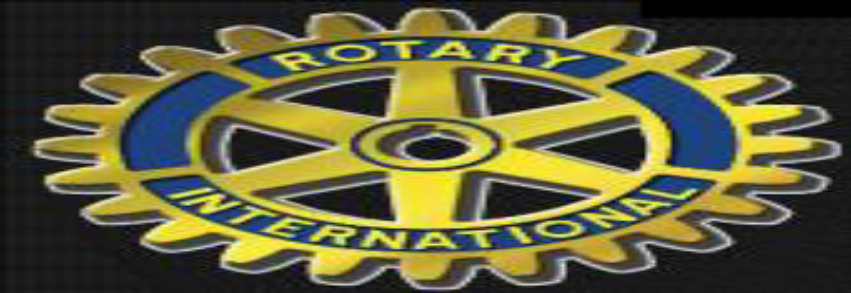 Medlemsmøte 29.november 2021Årets lutefiskmiddag stod på programmet i dag, dette har vi gledd oss til! Det har vorte tradisjon at Hallbjørn Tømmerbakk med medhjelparar lagar til og serverer nydeleg fisk frå Brødrene Berg i Lofoten og god julemiddag til de som ville ha det. Lokala på Bogne var varme og fint pynta denne vinterkvelden. Anlaug Varhaugvik ønskte velkomen på vegne av festkomiteen før vi song julesongar akkompagnert av Ola Vestavik på trekkspel. Innimellom hovedrett og dessert underheldt Arne Maurstad oss med Jakob Sande-resitering og Ola V med musikkquiz.Alle var mette og veldig fornøgde då vi takka for oss denne kvelden!Ref OlaugA